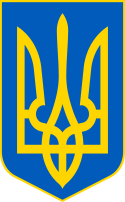 АВАНГАРДІВСЬКИЙ СЕЛИЩНИЙ ГОЛОВАРОЗПОРЯДЖЕННЯсмт Авангард«_01_» _липня_2022 р.                                                                       № 122Про призначення  відповідальної  особи за регуляторну діяльність в Авангардівськійселищній раді          Керуючись Законами України «Про місцеве самоврядування в Україні», «Про засади державної регуляторної політики у сфері господарської діяльності»,  з метою забезпечення правових та організаційних засад реалізації державної регуляторної політики у сфері господарської діяльності          1.  Призначити відповідальною особою за додержанням вимог державної регуляторної діяльності в Авангардівській селищній раді (підготовка планів діяльності, здійснення контролю з підготовки проектів регуляторних актів відповідальними структурними підрозділами, проведення аналізу регуляторного впливу, відстеження результативності регуляторних актів та їх перегляд) начальника відділу внутрішнього моніторингу, обліку місцевих податків та зборів Авангардівської селищної ради  ДУБІНУ Ганну Вікторівну.          2.   Внести зміни до посадової інструкції начальника відділу внутрішнього моніторингу, обліку місцевих податків та зборів Авангардівської селищної ради (додається).             3. Ознайомити (Мельчуцька Г.І.) з розпорядженням Дубіну Г.В. під особистий підпис.          4.   Контроль за виконанням розпорядження залишаю за собою.Голова                                                                                        Сергій ХРУСТОВСЬКИЙ